			День городаVastaa kysymyksiin venäjäksi.Какой твой любимый праздник?Какой твой любимый город?Когда отмечается праздник Иван Купала?Когда ты поздравляешь всех с Рождеством?Какие мероприятия в городе тебе нравятся?Что ты хотел/хотела бы показать туристам в твоём городе?Taivuta verbit.Отмечать			ПоздравлятьLue onnittelut. Mitkä juhlat on kyseessä? Mikä on juhlien nimien sijamuoto?С Новым годом!С Рождеством!С 8 марта!С Днём знаний!С праздником Ивана Купала!С Днём труда!Katso Moskovan kaupungin päivän juhlan tapahtumat VDNH-puistossa. Valitse viisi niistä, kirjoita ylös tapahtuman tyyppi. Käännä nämä tapahtumat suomeen kieleen ja kerro suullisesti, mitkä ne ovat. https://vdnh.ru/events/den-goroda-na-vdnkh/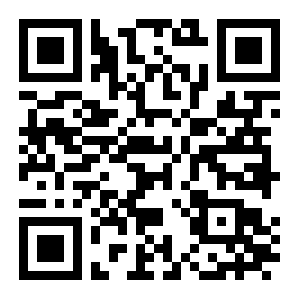 Я люблю день города в моём городе. Мне нравится ходить на ярмарки, смотреть концерты и уличные спектакли. Ещё я люблю участвовать в спортивных соревнованиях. Вечером в центре города красивый салют. В день города я хожу со своими родителями в ресторан. Вечером я встречаюсь со своими друзьями. В моём городе я бы посетила исторический музей и городской сад.LukusanatLukusanat voi kerrata kirjoissa Pora 1 ja Pora 2https://kielikompassi.jyu.fi/opetus/venaja/numeraalit.shtml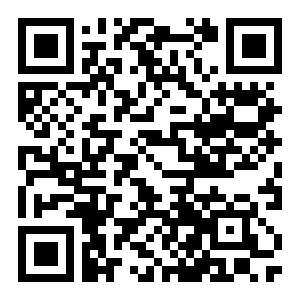 Vastaa, milloin nämä asiat tapahtuivat elämässäsi, kirjoita vain vuosi. Käytä prepositionaalia. Katso esimerkit s. 72. Когда ты родился/родилась?Когда ты пошёл/пошла в детский сад?В каком году ты пошёл/пошла в школу?В каком году ты пошёл/пошла в гимназию?Vastaa, milloin nämä asiat tapahtuivat. Kirjoita kokonainen päivämäärä. Käytä genetiiviä. Katso esimerkki s. 72Когда отмечается Рождество?Когда отмечается день Рунеберга?Когда Саули Ниинистё стал президентом?Когда дети идут в школу?